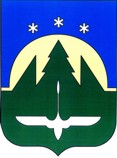 Городской округ Ханты-МансийскХанты-Мансийского автономного округа – ЮгрыПРЕДСЕДАТЕЛЬ ДУМЫ ГОРОДА ХАНТЫ-МАНСИЙСКАПОСТАНОВЛЕНИЕот 26 марта 2024 года                    	                              	                                        № 6Об очередном заседанииДумы города Ханты-Мансийскаседьмого созыва1. Провести очередное заседание Думы города Ханты-Мансийска седьмого созыва 26 апреля 2024 года в 1100 час.2. Включить в проект повестки дня очередного заседания Думы города Ханты-Мансийска следующие вопросы:2.1. О состоянии контрольной работы по мобилизации доходов в бюджет города за 2023 год.Вносит Межрайонная инспекция ФНС России №1 по ХМАО – Югре.2.2. Об отчете об исполнении бюджета города Ханты-Мансийска за 2023 год.Вносит Глава города Ханты-Мансийска.2.3. О внесении изменений в Решение Думы города Ханты-Мансийска                             от 31.01.2018 № 224-VI РД «О программе «Комплексное развитие социальной инфраструктуры городского округа город Ханты-Мансийск на 2018–2033 годы».Вносит Глава города Ханты-Мансийска.2.4. О внесении изменений в Решение Думы города Ханты-Мансийска                                от 04.09.2012 № 261-V РД «О муниципальном дорожном фонде города                      Ханты-Мансийска».Вносит Глава города Ханты-Мансийска.2.5. О ходе реализации Программы «Комплексное развитие систем коммунальной инфраструктуры города Ханты-Мансийска на 2017–2032 годы»      за 2023 год.Вносит Глава города Ханты-Мансийска.2.6. О ходе реализации программы комплексного развития транспортной инфраструктуры города Ханты-Мансийска на 2018–2033 годы за 2023 год.Вносит Глава города Ханты-Мансийска.2.7. О ходе реализации программы «Комплексное развитие социальной инфраструктуры городского округа город Ханты-Мансийск на 2018–2033 годы» за 2023 год.Вносит Глава города Ханты-Мансийска.2.8. О внесении изменений в Решение Думы города Ханты-Мансийска                              от 01.03.2013 № 357-V РД «О Порядке проведения осмотра зданий, сооружений на предмет их технического состояния и надлежащего технического обслуживания, выдачи рекомендаций о мерах по устранению выявленных нарушений в случаях, предусмотренных Градостроительным кодексом Российской Федерации».Вносит Глава города Ханты-Мансийска.2.9. О внесении изменений в Решение Думы города Ханты-Мансийска                             от 29.06.2012 № 243 «О перечне услуг, которые являются необходимыми                             и обязательными для предоставления органами Администрации города                          Ханты-Мансийска муниципальных услуг, и порядке определения размера платы за оказание таких услуг».Вносит Глава города Ханты-Мансийска.2.10. О внесении изменений в Решение Думы города Ханты-Мансийска                   от 02.06.2014 № 517-V РД «О Правилах благоустройства территории города Ханты-Мансийска».Вносит Глава города Ханты-Мансийска.2.11. О внесении изменений в Решение Думы города Ханты-Мансийска                        от 20.12.2013 № 465-V РД «О комиссии по соблюдению ограничений и запретов, установленных законодательными актами Российской Федерации, лицами, замещающими муниципальные должности, и урегулированию конфликта интересов».Вносит Дума города Ханты-Мансийска.2.12. Разное.3. Ответственным за подготовку указанных в пункте 2 настоящего постановления вопросов представить в организационное управление аппарата Думы города Ханты-Мансийска проекты документов, согласованные                               в установленном порядке, в полном объеме (один экземпляр в оригинале,                один – электронный вариант, три в копии), заблаговременно до дня заседания комитетов и комиссий, не позднее 15 апреля 2024 года.4. Проекты документов по вопросам, не указанным в пункте 2 настоящего постановления, вносятся не позднее 15 апреля 2024 года.5. В случае неподготовленности вопроса к указанному сроку ответственным представить соответствующую информацию в организационное управление аппарата Думы города Ханты-Мансийска.Председатель Думыгорода Ханты-Мансийска			                                         К.Л. Пенчуков